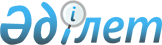 On approval of the Rules for the Training of Medical Personnel in the Internship and the Rules for Training of Medical Personnel in Residency
					
			
			
			Unofficial translation
		
					Order of the Minister of Health of the Republic of Kazakhstan dated September 18, 2018 № ҚР ДСМ-16. Registered in the Ministry of Justice of the Republic of Kazakhstan on October 12, 2018 № 17534.
      Unofficial translation
      Footnote. The title as amended by order No. ҚР DSM-300/2020 of the acting Minister of Healthcare of the Republic of Kazakhstan dated 21.12.2020 (shall be enforced upon expiry of ten calendar days after the date of its first official publication).


      In accordance with paragraph 5 of Article 21 of the Law of the Republic of Kazakhstan dated July 27, 2007 “On Education” and in order to provide clinical training for students, I HEREBY ORDER :
      Footnote. Preamble - as amended by Order No. ҚР DSM-300/2020 of the Acting Minister of Healthcare of the Republic of Kazakhstan dated December 21, 2020 (shall be enforced upon expiry of ten calendar days after the date of its first official publication).


      1. Approve the attached Rules for healthcare personnel training in internship.
      Footnote. Paragraph 1 as amended by Order No. ҚР DSM-300/2020 of the Acting Minister of Healthcare of the Republic of Kazakhstan dated 21.12.2020 (shall be enforced upon expiry of ten calendar days after the date of its first official publication).


      2. That the following orders shall be deemed to have lost force: 
      1) Order # 452 of the Minister of Healthcare of the Republic of Kazakhstan of June 16, 2010 “On Approval of the Regulations on Internship” (registered in the Register of State Registration of Regulatory Legal Acts under No. 6331, published on October 2, 2010 in the Kazakhstanskaya Pravda newspaper under No. 260-261 ( 26321-26322));
      2) Order # 28 of the Minister of Healthcare of the Republic of Kazakhstan dated January 30, 2008 “On Approval of the Regulations on Residency” (registered in the Register of State Registration of Regulatory Legal Acts under No. 5142, published in March 2008 in the Bulletin of Regulatory Legal Acts of the Central Executive and Other State Bodies in the Republic of Kazakhstan, No. 3, Art. 312).
      3. The Department of Science and Human Resources of the Ministry of Healthcare of the Republic of Kazakhstan shall, in accordance with the procedure established by the legislation of the Republic of Kazakhstan, ensure:
      1) the state registration of this order with the Ministry of Justice of the Republic of Kazakhstan;
      2) within ten calendar days from the date of state registration of this order, sending a copy hereof in electronic form in both Kazakh and Russian languages to the Republican State-Owned Enterprise on the Right of Economic Management "Republican Center of Legal Information" for official publication and inclusion into the Reference Control Bank of Regulatory Legal Acts of the Republic Kazakhstan;
      3) the placement of this order on the Internet resource of the Ministry of Healthcare of the Republic of Kazakhstan;
      4) within ten working days after the state registration of this order, the submission to the Legal Department of the Ministry of Healthcare of the Republic of Kazakhstan of the information on the implementation of measures provided for in subparagraphs 1), 2) and 3) of this paragraph.
      4. The control over the implementation of this order shall be entrusted to Vice-Minister of Healthcare of the Republic of Kazakhstan L. Aktayev.
      5. This order shall become effective upon expiry of ten calendar days after the day of its first official publication. Rules for healthcare personnel training in internship
      Footnote. Rules as amended by Order No. ҚР ДСМ-300/2020  of the Acting Minister of Healthcare of the Republic of Kazakhstan dated 21.12.2020 (shall be enforced upon expiry of ten calendar days after the date of its first official publication). Chapter 1. General provisions 
      The Rules for healthcare personnel training in internship  (hereinafter– the Rules) have been developed in accordance with paragraph 5 Article 21 of the Law of the Republic of Kazakhstan dated July 27, 2007 “On Education” and govern the procedure for healthcare personnel training in internship .
      2. In these Rules the following basic concepts shall be used:
      1) an authorized body in public health (hereinafter -the authorized body) - a state body that performs management and cross-sector co-ordination in health protection of citizens of the Republic of Kazakhstan, medical and pharmaceutical science, medical and pharmaceutical education, sanitary and epidemiological well-being of the population circulation of medicines and medical  devices, quality control of medical services (assistance); 
      2) an intern- a trainee in an educational internship program under the supervision of a mentor;
      3) internship - a form of training learners in clinical areas within the framework of basic higher medical education to be admitted to clinical practice;
      4) mentor - a healthcare professional with at least five years of practice, appointed by the head of a healthcare organization or organization of medical education to provide practical assistance in the professional adaptation of students in medical education programs and young professionals, carrying out activities on the basis of the trinity of education, science and practice.
      3. The term of healthcare professionals training in internship shall be established in accordance with paragraph 2 of Article 221 of the Code of the Republic of Kazakhstan dated July 7, 2020 On Public Health and Health Care System.
      4 The internship training of healthcare personnel shall be carried out in accordance with these Rules, the state compulsory standards of education health care, approved in accordance with subparagraph 3) of paragraph 1, Article 267 of the Code of the Republic of Kazakhstan dated July 7, 2020 On Public Health and Health Care System and paragraph 8 article 14 of the Law.
      5. The internship training of healthcare professionals at the state budget expense shall be carried out within the framework of the state educational order for the training of specialists with higher medical education.
      6. The internship training of healthcare professionals in excess of the established amount of the state educational order shall be carried out on a contractual basis with full reimbursement of training costs and compliance with the requirements of these Rules. Chapter 2.Procedure for  healthcare professionals training in internship 
      7. The healthcare professionals enrollment in the internship and formation of groups by specialties shall be carried out on the basis of the order of the head of the organization of higher and (or) postgraduate education, implementing educational programs of higher and continuous integrated medical education in the field of healthcare (hereinafter - OHPE) no later than August 28 of the current year with the reported information to the authorized body in health care by September 1 of the current year.
      8. The educational process shall be based on the academic calendar, timetable of studies and curricula.
      9. Students in an internship on a state educational order shall be paid a scholarship in accordance with the Rules for the appointment, payment and size of state scholarships to students in educational institutions, approved by resolution No. 116 of the Government of the Republic of Kazakhstan dated February 7, 2008.
      10. The internship training of medical personnel shall be carried out under the guidance of mentors.
      11. The transfer and reinstatement of interns shall be carried out in accordance with the rules for the transfer and reinstatement in institutions of higher and (or) postgraduate education, approved by order No. 595 of the Minister of Education and Science of the Republic of Kazakhstan dated October 30, 2018  On Approval of the Standard Rules for the Activities of Educational Organizations of the Respective Types  (registered in the Register of State Registration of Regulatory Legal Acts under No. 17657).
      12. Academic leaves shall be granted to interns on the basis of the conclusion of a medical consultative board at an outpatient clinic for a period of 6 to 12 months due to illness, draft to military service, birth, and adoption of a child before he reaches three years old. 
      The procedure for granting academic leaves to students shall be determined by the OHPE.
      13. The internship training of the health professionals shall be carried out at the clinical bases of higher medical educational institutions on an individual plan developed on the basis of these Rules, standard curricula and educational program.
      14. In accordance with an individual  internship  plan a trainee shall:
      1) supervise patients in organizations providing paramedical care, qualified medical care, specialized medical care, medical and social assistance;
      2) participate in prescribing and fulfillment of diagnostic, therapeutic and preventive measures;
      3) conduct documentation and sanitary and educational work among the population;
      4) participate in the preparation of reports on the activities of the department;
      5) participate in preventive examinations, medical examination, attend consultations;
      6) participate in clinical rounds of patients;
      7) participate in duties at least four times a month in medical organizations (it shall not be taken into account when calculating the student’s workload during the internship);
      8) participate in the work of clinical and clinical-anatomical conferences;
      9) attend postmortem autopsies.
      15. Students of the final year who have not fulfilled the requirements of the individual curriculum shall repeat the year of study without the summer semester.
      16. Interns shall be provided with vacations between academic periods (semesters or academic year). The duration of a vacation during the academic year shall be at least seven weeks, excluding the graduation year.
      17. State control over the education program quality shall be carried out in the form of final state attestation.
      18. Assessment of the knowledge and skills of students in internship shall be carried out in the form of current, midterm control, intermediate and final attestation. The forms of current, midterm control, intermediate attestation shall be determined by OHPE.
      The final attestation of students in medical education programs shall be carried out in accordance with the state compulsory education standard.
      20. During the training, in accordance with the state compulsory standard, the interns shall:
      1) fulfill an individual work plan;
      2) take  exams required by the program, pass intermediate attestation, final attestation in the relevant disciplines;
      3) submit a detailed report on the work performed.
      21. The expulsion of interns shall be carried out in accordance with the approved Charter of the educational organization as required by paragraph 1 of Article 41 of the Law.
      22. An intern who has passed the final attestation shall be granted a certificate on education of the state standard approved by order No. 39 of the Minister of Education and Science of the Republic of Kazakhstan dated January 28, 2015 “On Approving the Types and Forms of State-Level Education Documents and Rules for their Issuance” (registered in the Register of State Registration of Regulatory Legal Acts under 10348).
					© 2012. «Institute of legislation and legal information of the Republic of Kazakhstan» of the Ministry of Justice of the Republic of Kazakhstan
				
      Minister of Healthcare
of the Republic of Kazakhstan

 E. Birtanov
Appendix 1
 to Order № ҚР DSM-16
of the Minister of Healthcare 
of the Republic of Kazakhstan 
of September 18, 2018 